Комитет по развитию и интеллектуальной собственности Двадцатая сессияЖенева, 27 ноября — 1 декабря 2017 г.ПЛАН РАСШИРЕНИЯ ИСПОЛЬЗОВАНИЯ ВЕБ-ФОРУМА, СОЗДАННОГО В РАМКАХ ПРОЕКТА «Интеллектуальная собственность и передача технологий: общие проблемы — построение решений» Документ подготовлен Секретариатом	На своей восемнадцатой сессии, состоявшейся 31 октября — 4 ноября 2016 г., Комитет по развитию и интеллектуальной собственности поручил Секретариату ВОИС «обеспечить расширение использования веб-форума, созданного в рамках проекта «Интеллектуальная собственность и передача технологий: общие проблемы — построение решений».	В приложении к настоящему документу представлен план того, как ВОИС могла бы обеспечить более широкое использование указанного выше веб-форума. 	КРИС предлагается рассмотреть информацию, содержащуюся в приложении к настоящему документу.[Приложение следует]	ПРИЛОЖЕНИЕ	Задача веб-форума, созданного в рамках проекта Повестки дня в области развития «Интеллектуальная собственность и передача технологий: общие проблемы — построение решений» заключается в том, чтобы сформировать онлайновое сообщество, посвященное непосредственно передаче технологий, открытым совместным инновационным проектам и наращиванию потенциала. Следовательно, продвижение этого веб-форума включает в себя два основных элемента: привлечение и удержание пользователей из целевой аудитории с одной стороны и развитие взаимодействия с пользователями и между ними с другой стороны. Между этими двумя элементами существует синергетическая связь, что обусловлено сетевым эффектом, т. е. чем активнее сообщество, тем выше вероятность привлечения и удержания в нем пользователей и наоборот.	Согласно проекту Повестки дня в области развития, к целевой аудитории относятся «должностные лица из разных областей и лица, отвечающие за принятие решений, университеты и исследовательские институты, отраслевые организации, эксперты по вопросам ИС и менеджеры, занимающиеся вопросами технологий». Эта целевая аудитория и требующиеся ей услуги, по всей видимости, отличаются большим разнообразием, хотя может иметь место и некоторое дублирование. Более того, пользователям уже оказывают множество различных услуг, конкурируя с веб-форумом за внимание и участие целевой аудитории. Возможная мера 1. В качестве первого шага провести оценку целевой аудитории, тех услуг, которые ей необходимы, и услуг, которые конкурируют с веб-форумом, а также провести анализ опыта взаимодействия пользователей с веб-форумом. 	Контент очень важен для привлечения и удержания пользователей из целевой аудитории в онлайновом сообществе, а также для расширения взаимодействия с такими пользователями и между ними посредством предоставления им ценной информации и инициирования дискуссий. Контент должен быть адаптирован к целевой аудитории и отличаться достаточным динамизмом, чтобы обеспечить неоднократное посещение форума.Возможная мера 2.  В качестве второго шага разработать стратегию развития контента на основе оценки и анализа опыта пользователей, проведенных в рамках первого этапа, с учетом текущей деятельности и возможностей ВОИС, а также с учетом потребностей в дополнительных ресурсах. В рамках стратегии развития контента можно выявить конкретные типы профессионального контента, который должен быть разработан для веб-форума, и пользовательского контента, ориентированного на привлечение пользователей на веб-форум, а также определить, как эти типы должны быть между собой связаны. Стратегия развития контента также должна охватывать такие вопросы, как эффективная форма контента (включая вопросы языка, тональности и социальных норм), требуемые функции и потоки задач.	Платформы представляют собой механизм представления контента и обеспечения взаимодействия с пользователями онлайнового сообщества и между ними. Эти функции выполняет целый ряд разных платформ, включая вики-модули, такие как система Confluence, которая используется для обеспечения работы веб-форума. Эти платформы предлагают различный набор клиентских (пользовательских) и администраторских функций, которые позволяют управлять пользователями и контентом, а также создавать необходимые потоки задач.Возможная мера 3.  В качестве третьего шага определить технологические требования для эффективной реализации стратегии развития контента, предусмотренной на втором этапе, обеспечить эффективное управление контентом и пользователями, а также выявить те платформы, которые удовлетворяют этим требованиям, приняв во внимание имеющиеся у ВОИС ресурсы и возможности.Возможная мера 4.  В качестве четвертого шага ввести платформу в эксплуатацию с учетом содержания третьего этапа и обеспечить реализацию стратегии развития контента, которая предусмотрена на втором этапе.	Для формирования онлайнового сообщества может использоваться потенциал существующих сообществ. В рамках совершенствования веб-форума можно задействовать аудиторию действующих онлайновых сообществ, администрируемых ВОИС и другими организациями. Такие онлайновые сообщества сформировались вокруг каналов, созданных ВОИС, включая сайты Организации, ее многосторонние платформы (например, WIPO GREEN и WIPO Re:Search), социальные сети (например, Facebook и LinkedIn) и списки электронных адресов. Они могут в значительной степени пересекаться с целевой аудиторией веб-форума, в частности, поскольку они имеют отношение к передаче технологий, инновациям и патентам. Однако чтобы обеспечить успешный переход на новую платформу, потребуется провести отбор необходимых каналов и задач в целях эффективного привлечения различных сегментов целевой аудитории. Кроме того, могло бы быть полезно установление взаимосвязи между веб-форумом и существующими офлайновыми сообществами, созданными ВОИС (например, ЦПТИ и группы участников мероприятий, посвященных передаче технологий), а также другими организациями, такими как 	Лицензионное общество и Ассоциация университетских менеджеров технологий.Возможная мера 5. В качестве пятого шага наладить взаимодействие и обеспечить продвижение стратегии в целях выявления эффективных каналов, посредством которых можно воздействовать на сегменты целевой аудитории, установленные в ходе проведенной на первом этапе оценки, и определить, какие конкретные меры необходимо принять, например, разместить ссылки на веб-страницах, разослать электронные письма или провести кампанию в социальных сетях. На данный момент ссылка на веб-форум уже размещена на веб-странице «Поддержка передачи технологий и знаний».Возможная мера 6. В качестве шестого шага установить партнерские отношения с организациями, которые создали сообщества, связанные с передачей технологий, в целях привлечения пользователей на веб-форум и повышения качества услуг, предлагаемых веб-форумом.	ВОИС следует перенаправить имеющиеся ресурсы в целях выявления платформ, отвечающих определенным техническим требованиям, принять конкретные меры, предусмотренные в стратегии развития контента и в коммуникационной стратегии, а также установить партнерские отношения с существующими сообществами, связанными с вопросами передачи технологий. Однако, как ожидается, потребуются дополнительные ресурсы для проведения оценки целевой аудитории, предложений, услуг и опыта пользователей, определения технологических требований, разработки стратегии развития контента и коммуникационной стратегии, а также для создания и обеспечения функционирования новой платформы, если использование существующих платформ и инструментов будет признано нецелесообразным. [Конец приложения и документа]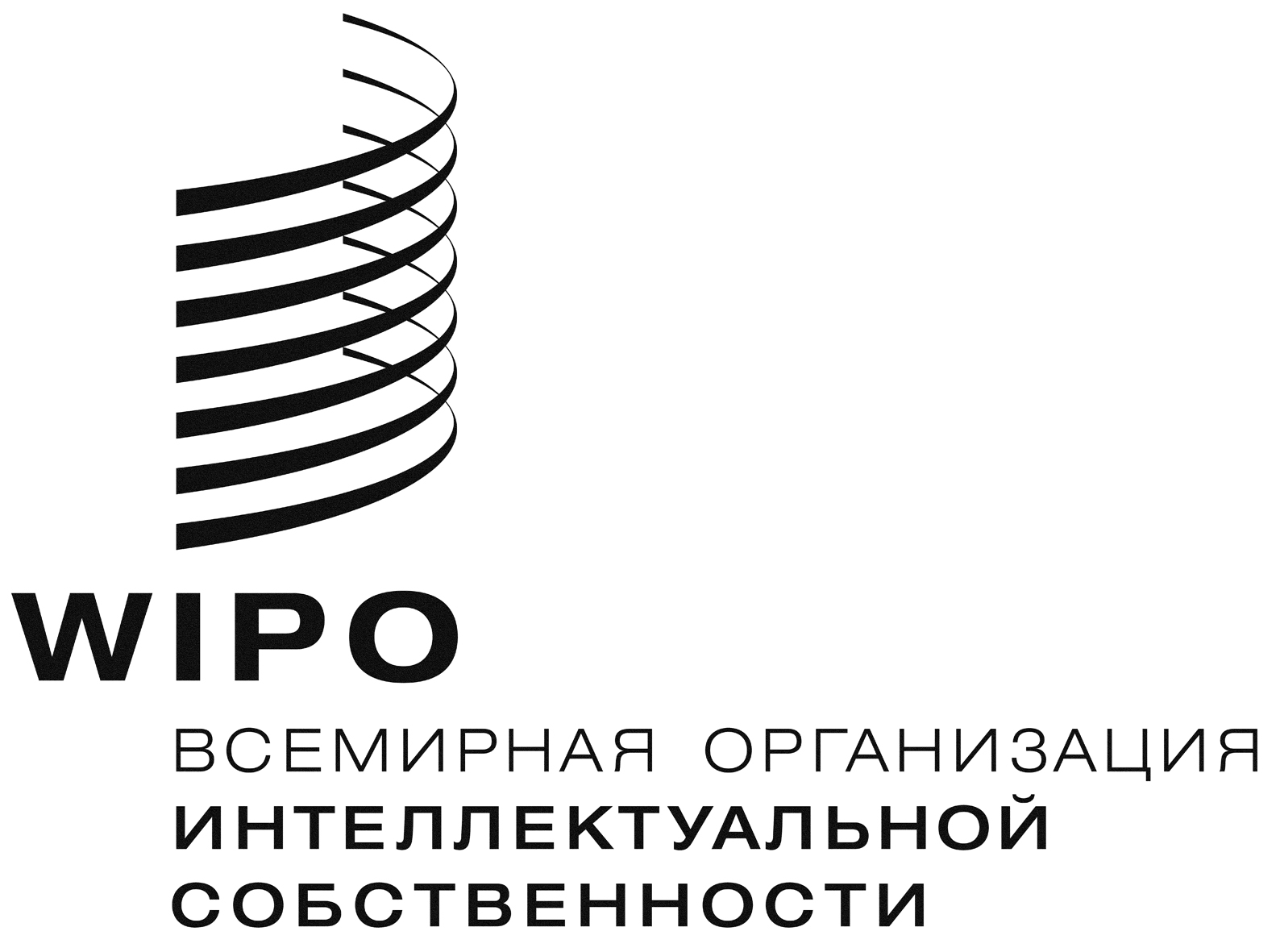 R  CDIP/20/7    CDIP/20/7    CDIP/20/7  ОРИГИНАЛ:  английскийОРИГИНАЛ:  английскийОРИГИНАЛ:  английскийДАТА:  9 октября 2017 г. ДАТА:  9 октября 2017 г. ДАТА:  9 октября 2017 г. 